 ANEXO 1
1.- DATOS GENERALES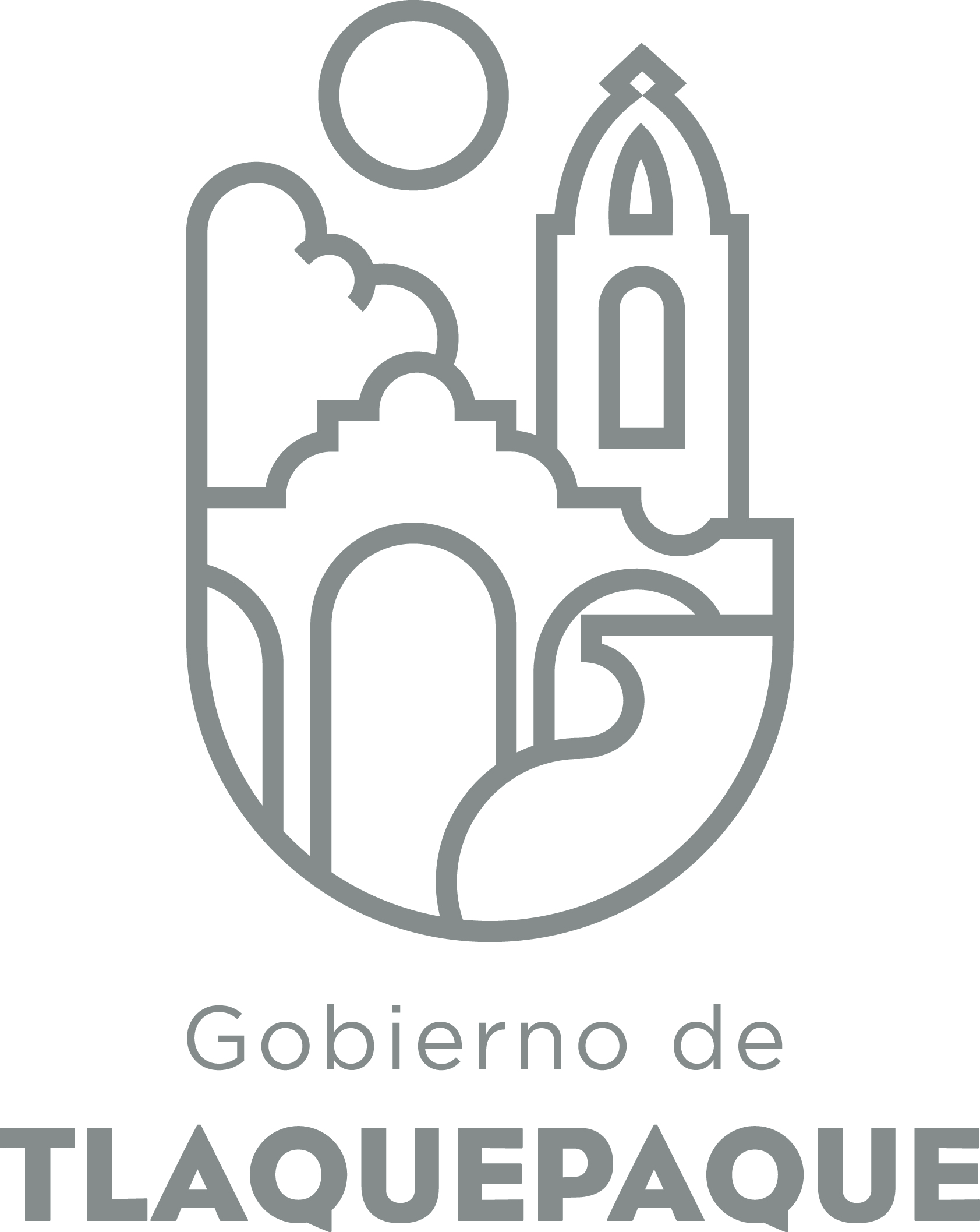 ANEXO 22.- OPERACIÓN DE LA PROPUESTARecursos empleados para la realización del Programa/Proyecto/Servicio/Campaña (PPSC) DIRECCIÓN GENERAL DE POLÍTICAS PÚBLICASCARATULA PARA LA ELABORACIÓN DE PROYECTOS.Nombre del programa/proyecto/servicio/campañaNombre del programa/proyecto/servicio/campañaNombre del programa/proyecto/servicio/campañaNombre del programa/proyecto/servicio/campañaRENOVACION, DISEÑO Y JARDINERIA EN JARDIN HIDALGO Y ANDADOR INDEPENDENCIARENOVACION, DISEÑO Y JARDINERIA EN JARDIN HIDALGO Y ANDADOR INDEPENDENCIARENOVACION, DISEÑO Y JARDINERIA EN JARDIN HIDALGO Y ANDADOR INDEPENDENCIARENOVACION, DISEÑO Y JARDINERIA EN JARDIN HIDALGO Y ANDADOR INDEPENDENCIARENOVACION, DISEÑO Y JARDINERIA EN JARDIN HIDALGO Y ANDADOR INDEPENDENCIARENOVACION, DISEÑO Y JARDINERIA EN JARDIN HIDALGO Y ANDADOR INDEPENDENCIAEjeEjeB) Dirección o Área ResponsableB) Dirección o Área ResponsableB) Dirección o Área ResponsableB) Dirección o Área ResponsableDirección de Centro HistóricoDirección de Centro HistóricoDirección de Centro HistóricoDirección de Centro HistóricoDirección de Centro HistóricoDirección de Centro HistóricoEstrategiaEstrategiaC)  Problemática que atiende la propuestaC)  Problemática que atiende la propuestaC)  Problemática que atiende la propuestaC)  Problemática que atiende la propuestaDaños, deterioro en mobiliario y falta de diseño en la jardinería Daños, deterioro en mobiliario y falta de diseño en la jardinería Daños, deterioro en mobiliario y falta de diseño en la jardinería Daños, deterioro en mobiliario y falta de diseño en la jardinería Daños, deterioro en mobiliario y falta de diseño en la jardinería Daños, deterioro en mobiliario y falta de diseño en la jardinería Línea de AcciónLínea de AcciónC)  Problemática que atiende la propuestaC)  Problemática que atiende la propuestaC)  Problemática que atiende la propuestaC)  Problemática que atiende la propuestaDaños, deterioro en mobiliario y falta de diseño en la jardinería Daños, deterioro en mobiliario y falta de diseño en la jardinería Daños, deterioro en mobiliario y falta de diseño en la jardinería Daños, deterioro en mobiliario y falta de diseño en la jardinería Daños, deterioro en mobiliario y falta de diseño en la jardinería Daños, deterioro en mobiliario y falta de diseño en la jardinería No. de PP EspecialNo. de PP EspecialD) Ubicación Geográfica / Cobertura  de ColoniasD) Ubicación Geográfica / Cobertura  de ColoniasD) Ubicación Geográfica / Cobertura  de ColoniasD) Ubicación Geográfica / Cobertura  de ColoniasCentro HistóricoCentro HistóricoCentro HistóricoCentro HistóricoCentro HistóricoCentro HistóricoVinc al PNDVinc al PNDE) Nombre del Enlace o ResponsableE) Nombre del Enlace o ResponsableE) Nombre del Enlace o ResponsableE) Nombre del Enlace o ResponsableAlejandro Nuño Ulandro y/o Alejandro Nuño Ulandro y/o Alejandro Nuño Ulandro y/o Alejandro Nuño Ulandro y/o Alejandro Nuño Ulandro y/o Alejandro Nuño Ulandro y/o Vinc al PEDVinc al PEDF) Objetivo específicoF) Objetivo específicoF) Objetivo específicoF) Objetivo específicoInnovar con la imagen y diseño en el mobiliario y la jardineríaInnovar con la imagen y diseño en el mobiliario y la jardineríaInnovar con la imagen y diseño en el mobiliario y la jardineríaInnovar con la imagen y diseño en el mobiliario y la jardineríaInnovar con la imagen y diseño en el mobiliario y la jardineríaInnovar con la imagen y diseño en el mobiliario y la jardineríaVinc al PMetDVinc al PMetDG) Perfil de la población atendida o beneficiariosG) Perfil de la población atendida o beneficiariosG) Perfil de la población atendida o beneficiariosG) Perfil de la población atendida o beneficiariosPoblación en generalPoblación en generalPoblación en generalPoblación en generalPoblación en generalPoblación en generalPoblación en generalPoblación en generalPoblación en generalPoblación en generalH) Tipo de propuestaH) Tipo de propuestaH) Tipo de propuestaH) Tipo de propuestaH) Tipo de propuestaJ) No de BeneficiariosJ) No de BeneficiariosK) Fecha de InicioK) Fecha de InicioK) Fecha de InicioFecha de CierreFecha de CierreFecha de CierreFecha de CierreProgramaCampañaServicioProyectoProyectoHombresMujeresMayo 2018Mayo 2018Mayo 2018Agosto 2018Agosto 2018Agosto 2018Agosto 2018**FedEdoMpioxxxxI) Monto total estimadoI) Monto total estimadoI) Monto total estimadoFuente de financiamientoFuente de financiamientoA) Principal producto esperado (base para el establecimiento de metas) Mejorar la calidad de vida de la población en general, resaltando la belleza de nuestros espacios verdes.Mejorar la calidad de vida de la población en general, resaltando la belleza de nuestros espacios verdes.Mejorar la calidad de vida de la población en general, resaltando la belleza de nuestros espacios verdes.Mejorar la calidad de vida de la población en general, resaltando la belleza de nuestros espacios verdes.Mejorar la calidad de vida de la población en general, resaltando la belleza de nuestros espacios verdes.Mejorar la calidad de vida de la población en general, resaltando la belleza de nuestros espacios verdes.Mejorar la calidad de vida de la población en general, resaltando la belleza de nuestros espacios verdes.Mejorar la calidad de vida de la población en general, resaltando la belleza de nuestros espacios verdes.Mejorar la calidad de vida de la población en general, resaltando la belleza de nuestros espacios verdes.Mejorar la calidad de vida de la población en general, resaltando la belleza de nuestros espacios verdes.Mejorar la calidad de vida de la población en general, resaltando la belleza de nuestros espacios verdes.Mejorar la calidad de vida de la población en general, resaltando la belleza de nuestros espacios verdes.Mejorar la calidad de vida de la población en general, resaltando la belleza de nuestros espacios verdes.Mejorar la calidad de vida de la población en general, resaltando la belleza de nuestros espacios verdes.Mejorar la calidad de vida de la población en general, resaltando la belleza de nuestros espacios verdes.Mejorar la calidad de vida de la población en general, resaltando la belleza de nuestros espacios verdes.Mejorar la calidad de vida de la población en general, resaltando la belleza de nuestros espacios verdes.Mejorar la calidad de vida de la población en general, resaltando la belleza de nuestros espacios verdes.B)Actividades a realizar para la obtención del producto esperadoRegistro por medio de la supervisión en campoRegistro por medio de la supervisión en campoRegistro por medio de la supervisión en campoRegistro por medio de la supervisión en campoRegistro por medio de la supervisión en campoRegistro por medio de la supervisión en campoRegistro por medio de la supervisión en campoRegistro por medio de la supervisión en campoRegistro por medio de la supervisión en campoRegistro por medio de la supervisión en campoRegistro por medio de la supervisión en campoRegistro por medio de la supervisión en campoRegistro por medio de la supervisión en campoRegistro por medio de la supervisión en campoRegistro por medio de la supervisión en campoRegistro por medio de la supervisión en campoRegistro por medio de la supervisión en campoRegistro por medio de la supervisión en campoIndicador de Resultados vinculado al PMD según Línea de Acción Indicador vinculado a los Objetivos de Desarrollo Sostenible AlcanceCorto PlazoCorto PlazoMediano PlazoMediano PlazoMediano PlazoMediano PlazoMediano PlazoMediano PlazoMediano PlazoMediano PlazoMediano PlazoMediano PlazoLargo PlazoLargo PlazoLargo PlazoLargo PlazoLargo PlazoLargo PlazoAlcance**********C) Valor Inicial de la MetaValor final de la MetaValor final de la MetaValor final de la MetaValor final de la MetaValor final de la MetaNombre del indicadorNombre del indicadorNombre del indicadorNombre del indicadorNombre del indicadorFormula del indicadorFormula del indicadorFormula del indicadorFormula del indicadorFormula del indicadorFormula del indicadorFormula del indicadorFormula del indicadorClave de presupuesto determinada en Finanzas para la etiquetación de recursosClave de presupuesto determinada en Finanzas para la etiquetación de recursosClave de presupuesto determinada en Finanzas para la etiquetación de recursosClave de presupuesto determinada en Finanzas para la etiquetación de recursosClave de presupuesto determinada en Finanzas para la etiquetación de recursosClave de presupuesto determinada en Finanzas para la etiquetación de recursosCronograma Anual de ActividadesCronograma Anual de ActividadesCronograma Anual de ActividadesCronograma Anual de ActividadesCronograma Anual de ActividadesCronograma Anual de ActividadesCronograma Anual de ActividadesCronograma Anual de ActividadesCronograma Anual de ActividadesCronograma Anual de ActividadesCronograma Anual de ActividadesCronograma Anual de ActividadesCronograma Anual de ActividadesCronograma Anual de ActividadesCronograma Anual de ActividadesCronograma Anual de ActividadesCronograma Anual de ActividadesCronograma Anual de ActividadesD) Actividades a realizar para la obtención del producto esperado D) Actividades a realizar para la obtención del producto esperado 2018201820182018201820182018201820182018201820182018201820182018D) Actividades a realizar para la obtención del producto esperado D) Actividades a realizar para la obtención del producto esperado ENEENEFEBMZOMZOABRMAYJUNJULJULAGOAGOSEPOCTNOVDICPanificar el Diseño a implementarPanificar el Diseño a implementar**Compra de planta, arbolado, pasto y tierra de vivero.Compra de planta, arbolado, pasto y tierra de vivero.*******Cuadrilla de jardineros para realizar trabajosCuadrilla de jardineros para realizar trabajos******E) Recursos HumanosNúmero F) Recursos MaterialesNúmero/LitrosTipo de financiamiento del recursoTipo de financiamiento del recursoG) Recursos Financieros MontoE) Recursos HumanosNúmero F) Recursos MaterialesNúmero/LitrosProveeduría %Fondo Revolvente%G) Recursos Financieros MontoPersonal que participa en éste PPSCVehículos empleados para éste PPSCMonto total del Recurso obtenido mediante el fondo REVOLVENTE que se destina a éste PPSCPersonal que participa en éste PPSCCombustible mensual que consumen los vehículos empleados para éste PPSCMonto total del Recurso obtenido mediante el fondo REVOLVENTE que se destina a éste PPSCPersonal que participa en éste PPSCComputadoras empleadas para éste PPSCMonto total del Recurso obtenido mediante el fondo REVOLVENTE que se destina a éste PPSC